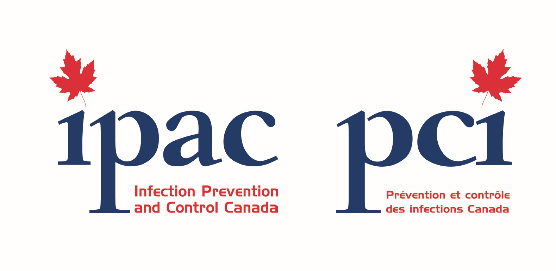 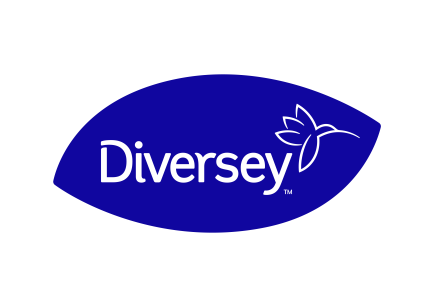 2023 Julie Larose Memorial Scholarship Award Information and Criteria for Selection  About the Julie Larose ScholarshipJulie Jeanne Marie Larose filled her life with laughter, friends, family and travel. Born in Gatineau Quebec, she grew up in Ottawa and as an adult immediately started working in health care. Her entire career was connecting with people, while constantly maintaining strong ties to the medical field, whether in devices, administration, or infection control. She dedicated her focus on making the world safer, cleaner and healthier. This “Fiery Frenchie” (as she called herself) ferociously fought cancer in the prime of her life and continued to smile, dance and love to the very end.  Her courage and passion are examples for us all to extract as much as we can out of our short time here, while her unforgettable laugh and sensational smile sits in the sun shining on the water, inspiring us to never give up.
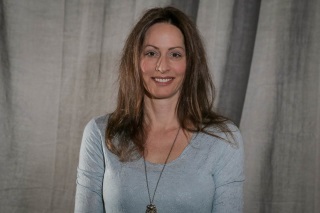 The Scholarship will recognize an IPAC Canada member who has demonstrated grace, tenacity and humour in the face of adversity and may not be well known on the national stage.  The candidate may also be nominated for lifetime achievement in infection prevention and control. The nomination may be made by a member of IPAC Canada, an IPAC Canada chapter, or the Board of Directors of IPAC Canada. Candidate RequirementsAll candidates must meet the following requirements in order to be considered for this award.  IPAC Canada member in good standing the year of the nomination and the awardIPAC Canada Chapter member in good standing the year of the nomination and the awardCurrent Certification in Infection Control (CIC®) is preferred but not mandatory.Must not be a current member of the IPAC Canada Board of Directors or a representative of Industry.A non-member as approved by the Board of Directors of IPAC Canada  Criteria for SelectionThe IPAC Canada Board of Directors will select the award winner based on the following set of criteria. A grading system has been assigned to each criterion.  A completed nomination form containing mandatory and qualifying information has been submitted. (8 points)The nomination essay provides adequately detailed information and completeness of content on which to base judgement. (10 points)The essay must show that the candidate has demonstrated grace, tenacity and humour during a time of adversity (12 points) - or – Candidates may also be nominated for lifetime achievement, noting that nominations must include evidence of significant impact in activities in relevant infection prevention and control communities (regional, national and/or international), dedication and selfless service (12 points). The judging panel may identify other areas in the essay for Additional Consideration (10 points)A maximum of 1 award winner will be chosen in any one year. The IPAC Canada Board of Directors (the Board) has discretion to forego the naming of an award winner in the event nominations do not result in a winner of the award. IPAC Canada and Diversey Inc. reserve the right to decline to present the award in any year.  Nominations not chosen for an award may be resubmitted the following year. The Julie Larose Scholarship application form must be completed and submitted at the following webpage, or emailed to info@ipac-canada.org.  The application is available at https://ipac-canada.org/julie-larose-memorial-scholarship.php. The Award Consists of:Travel to and from the 2023 National Education Conference (Vancouver, May 28-31, 2023).   (Economy Air Travel or ground travel to maximum of equivalent of air travel)3 nights’ accommodation at the official conference hotel (room and tax only)Waived registration for the 2023 National Education Conference (Sunday-Wednesday), not including special events. A discount code will be provided to the award winner.  Award winner(s) must book their travel and accommodation and request reimbursement through submission of Form 7 along with detailed receipts.  GST or HST paid must be clearly identified on the receipt/invoice.  If the applicable registration has already been paid, reimbursement may be requested by the award winner(s).  Materials to be Included with the NominationCompleted Julie Larose Scholarship application form, which will include mandatory and qualifying information, a description of service with passion and courage, and signatures of two nominees.  Deadline Date for NominationThe deadline date for submission is March 1, 2023.  Nomination to be emailed to info@ipac-canada.org Subject: 2023 Julie Larose Scholarship NominationFor Additional Informationinfo@ipac-canada.org1-866-999-7111